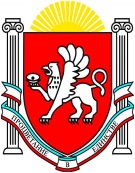 АДМИНИСТРАЦИЯ КАШТАНОВСКОГО СЕЛЬСКОГО ПОСЕЛЕНИЯ БАХЧИСАРАЙСКОГО РАЙОНА РЕСПУБЛИКИ КРЫМ ПРОЕКТ ПОСТАНОВЛЕНИЯ № ________«__»_______ 20__г.									 с.КаштаныО порядке предварительного согласования совершения муниципальным бюджетным учреждением или автономным учреждениеммуниципального образования Каштановское сельское поселение Бахчисарайского района Республики Крым крупных сделокВ соответствии с Федеральным законом от 06.10.2003 №131-ФЗ "Об общих принципах организации местного самоуправления в Российской Федерации", Федеральным законом от 12.01.1996 №7-ФЗ «О некоммерческих организациях», Федеральным законом от 03.11.2006 № 174-ФЗ «Об автономных учреждениях», Уставом муниципального образования Каштановское сельское поселение Бахчисарайского района Республики Крым, Положением о порядке управления и распоряжения муниципальной собственностью Каштановского сельского поселения Бахчисарайского района Республики Крым, утвержденным решением 18 сессии Каштановского сельского совета Бахчисарайского района Республики Крым 1-го созыва от 24.03.2016 №2,ПОСТАНОВЛЯЮ:1.Утвердить Порядок предварительного согласования совершения муниципальным бюджетным учреждением или автономным учреждением муниципального образования Каштановское сельское поселение Бахчисарайского района Республики Крым крупных сделок согласно приложению.2.Установить, что решение о предварительном согласовании совершения муниципальным бюджетным учреждением или автономным учреждением муниципального образования Каштановское сельское поселение Бахчисарайского района Республики Крым, функции и полномочия учредителя в отношении которого осуществляет Каштановский сельский совет (далее - орган, осуществляющий функции и полномочия учредителя) крупных сделок оформляется соответственно, правовым актом Каштановского сельского совета, при вынесении решения органом, осуществляющим функции и полномочия учредителя, в отношении крупной сделки, совершаемой бюджетным учреждением, или протоколом наблюдательного совета автономного учреждения при вынесении решения в отношении крупной сделки, совершаемой автономным учреждением.3. Настоящее постановление вступает в силу с момента подписания.4. Контроль за исполнением настоящего оставляю за собой.Председатель Каштановского сельского совета-глава администрации Каштановского сельскогопоселения										Супрунов Н.А.Приложение к постановлению администрации Каштановского сельского поселенияот_________2017 г. №___Порядокпредварительного согласования совершения муниципальным бюджетным учреждением или автономным учреждением муниципального образования Каштановское сельское поселение Бахчисарайского района Республики Крым крупных сделокПорядок предварительного согласования совершения муниципальным бюджетным учреждением или автономным учреждением муниципального образования Каштановское сельское поселение Бахчисарайского района Республики Крым крупных сделок (далее - Порядок), принимаемых в соответствии с федеральными законами от 12 января 1996 г. № 7-ФЗ «О некоммерческих организациях» (далее - Федеральный закон № 7-ФЗ), от 03.11.2006 № 174-ФЗ «Об автономных учреждениях», разработан согласно муниципальных актов органов местного самоуправления Каштановского сельского поселения в сфере осуществления функций и полномочий учредителя муниципальных учреждений, в целях повышения эффективности управления закрепленным за учреждениями муниципальным имуществом и усиления ответственности их руководителей.В целях получения предварительного согласия совершения муниципальным бюджетным учреждением или автономным учреждением муниципального образования Каштановское сельское поселение Бахчисарайского района Республики Крым (далее соответственно - бюджетное учреждение, автономное учреждение, при совместном упоминании – Учреждение) крупной сделки бюджетное учреждение направляет в орган, осуществляющий функции и полномочия учредителя, автономное учреждение направляет в наблюдательный совет автономного учреждения надлежащим образом оформленное и подписанное руководителем Учреждения (лицом, исполняющим его обязанности) обращение о даче предварительного согласия на совершение Учреждением крупной сделки (далее - Обращение).В Обращении указывается:- экономическое обоснование необходимости и цели заключения крупной сделки;- информация о сторонах крупной сделки;- предмет и цена крупной сделки в рублях;- срок поставок товаров, выполнения работ, оказания услуг по крупной сделке;- источник финансового обеспечения крупной сделки;- информация о способности Учреждения исполнять свои обязательства по крупной сделке с учетом ожидаемого результата крупной сделки для Учреждения.К Обращению прилагаются:- копия проекта договора (контракта), содержащего условия крупной сделки;- подготовленный в соответствии с законодательством Российской Федерации об оценочной деятельности отчет об оценке рыночной стоимости имущества, с которым предполагается совершить крупную сделку, произведенной не ранее чем за 3 месяца до представления отчета;- сведения о кредиторской и дебиторской задолженности с указанием наименований кредиторов, должников, суммы задолженности и дат возникновения задолженности с выделением задолженности по заработной плате, задолженности перед бюджетами бюджетной системы Российской Федерации (в том числе государственными внебюджетными фондами) и указанием статуса данной задолженности (текущая или просроченная);- опись направляемых документов.Поступившее в орган, осуществляющий функции и полномочия учредителя, Обращение бюджетного учреждения и приложенные к нему документы передаются в соответствующее структурное подразделение органа, осуществляющего функции и полномочия учредителя, для подготовки заключения о возможности предварительного согласования совершения бюджетным учреждением крупной сделки (либо об отказе в согласовании) и проекта соответствующего акта.Обращение автономного учреждения и приложенные к нему документы рассматриваются наблюдательным советом автономного учреждения для подготовки решения о возможности предварительного согласования совершения автономным учреждением крупной сделки (либо об отказе в согласовании) и соответствующего протокола.В случае согласования совершения бюджетным учреждением (автономным учреждением) крупной сделки в правовом акте (протоколе) определяется срок его действия.Общий срок рассмотрения Обращения, представленного бюджетным учреждением, не может превышать одного месяца со дня его поступления в орган, осуществляющий функции и полномочия учредителя.Срок рассмотрения Обращения, представленного автономным учреждением в наблюдательный совет автономного учреждения, не должен превышать 15 календарных дней с даты регистрации обращения в наблюдательном совете автономного учреждения.Орган, осуществляющий функции и полномочия учредителя (наблюдательный совет автономного учреждения) принимает решение об отказе в предварительном согласовании совершения крупной сделки в случаях, если установлено:а)	несоответствие Обращения и документов требованиям пункта 4 Порядка и законодательству Российской Федерации;б)	выявление в Обращении или прилагаемых к нему документах неполных, необоснованных или недостоверных, а равно заведомо ложных сведений;в)	что совершение крупной сделки существенно затруднит или приведет к невозможности осуществления Учреждением деятельности, цели, предмет и виды которой определены его уставом.В течение 3 (трех) рабочих дней со дня принятия решения о согласовании совершения бюджетным учреждением (автономным учреждением) крупной сделки орган, осуществляющий функции и полномочия учредителя (наблюдательный совет автономного учреждения), направляет в бюджетное учреждение (автономное учреждение) или вручает его уполномоченному представителю копию приказа (копию протокола наблюдательного совета автономного учреждения) о согласовании совершения бюджетным учреждением (автономным учреждением) крупной сделки либо письмо с мотивированным решением об отказе в таком согласовании.Обращение и документы, указанные в пункте 2 настоящего Порядка, могут быть представлены Учреждением в форме электронных копий бумажных документов, созданных посредством их сканирования, или копий электронных документов (далее - в электронном виде), подтвержденных электронной подписью уполномоченного лица Учреждения, в соответствии с Соглашением (Договором) об электронном взаимодействии, заключенным между Учреждением и органом, осуществляющим функции и полномочия учредителя.Документы, указанные в пункте 7 настоящего Порядка, направляются Учреждению в электронном виде с применением электронной подписи уполномоченного лица органа, осуществляющего функции иполномочия учредителя (наблюдательного совета автономного учреждения), в случае представления Обращения и документов в орган, осуществляющий функции и полномочия учредителя (наблюдательный совет автономного учреждения), в электронном виде.